KLASA: 112-02/21-02/22URBROJ:2182/1-12/2-8-12-21-8Šibenik,   19. travnja 2021.U skladu s člankom 17. st.1. točka 10. i čl. 29. Pravilnika o načinu i postupku zapošljavanja u Medicinskoj školi, KLASA: 003-05/19-01/4 ; URBROJ:  2182-1/12/2-8-19-1   od   29. svibnja 2019.  i Izmjenama  i dopunama Pravilnika o načinu i postupku zapošljavanja u Medicinskoj školi, KLASA: 003-05/20-01/04 ; URBROJ:  2182-1/12/2-8-06-20-1   od 12. lipnja  2020.  Povjerenstvo za vrednovanje kandidata  objavljuje RANG LISTUkandidata za radno mjesto knjižnjičaraDana  30. ožujka 2021. godine.na mrežnoj stranici škole i oglasnoj ploči škole objavljen je Poziv na razgovor s kandidatima za radno knjižničara. Poziv je dostavljen i svim kandidatima putem njihovih e-mail adresa dostavljenih u njihovim prijavama na natječaj, te je 07.travnja 2021. godine u 10.00. sati  proveden razgovor s kandidatima koji  su ostvarili pravo pristupa na isti. Utvrđeno je da je razgovoru pristupio jedan (1)  kandidat. Nakon obavljenog razgovora, povjerenstvo je utvrdilo rang listu kandidata na temelju rezultata provedenog razgovora. RANG LISTAkandidata prema  broju bodova ostvarenih na usmenom testiranju/intervju za knjižničara	Ova rang lista objavit će se na web stranici i oglasnoj ploči Škole. Članovi Povjerenstva: (1) Biserka Škugor, prof.  s.r.(2) Jolanda Krnić Zmijanović, prof. , s.r.(3) Antonija Žaja, bacc.med.techn. – predsjednik Povjerenstva , s.r.								Predsjednik povjerenstva: 							Antonija Žaja, bacc. med. techn. , s.r. Dostaviti: Ravnatelju Arhiva Web stranica ŠkoleMEDICINSKA   ŠKOLAŠIBENIK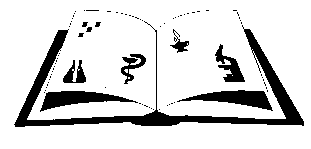 Matični broj: 3875865                      OIB: 42369583179Ante Šupuka 29 (p.p. 75), 22000 Šibenik  Centrala: 022/331-253; 312-550 Fax: 022/331-024ŠIFRA ŠKOLE U MINISTARSTVU: 15-081-504e-mail: ured@ss-medicinska-si.skole.hr web: www.ss-medicinska-si.skole.hrRbr.KandidatBodovi –usmena provjera /intervju 1.M.M. 2652./////3./////